ПОЛОЖЕНИЕПервенство Симферопольского района. Открытое первенство ГБУ РК «СШ № 3» по спортивному ориентированию. Организаторы соревнований. Государственное бюджетное учреждение Республики Крым  «Спортивная школа №3»;Муниципальное бюджетное образовательное учреждение Дополнительного образования   «Центр детского и юношеского творчества» Симферопольского района Республики Крым.Дата и место проведения. 01 октября 20122г. Республика Крым, Симферопольский район с. Пионерское 1.Участники соревнований. К участию в соревнованиях допускаются спортсмены, имеющие необходимую физическую и техническую подготовку, а также допуск медицинского учреждения по возрастным группам:                        OPENМ-10 (2012г.р. и младше),  Ж-10 (2012г.р. и младше);М-12 (2011г.р. – 2010г.р.),  Ж-12 (2011г.р. – 2010г.р.); М-14 (2009г.р. – 2008г.р.),  Ж-14 (2009г.р. – 2008г.р.); М-16 (2007г.р. – 2006г.р.),  Ж-16 (2007г.р. – 2006г.р.);М-18 (2005г.р. – 2004г.р.),  Ж-18 (2005г.р. – 2004г.р.);В группах менее трех заявившихся участников организаторы соревнований могут объединить группы.Программа соревнований.10.00 - 11.30 – регистрация, подача заявок, получение чипов11.30 - 11.45 – открытие соревнований12.00 – 13.00 – старт участников на дистанции (кросс классика)14.00 – 14.30 - закрытие соревнований, награждение победителей Заявки на участие. Предварительная заявка должна поступить не позднее 29 сентября 2022 г. Адрес для предварительных заявок: simf1104@yandex.ru . Он-лайн: www.orgeo.ru В день проведения соревнований заявки не принимаются.Главный судья: Ведмецкий Алексей Юрьевич +7 978 850 01 60.Обеспечения участников и зрителей соревнований. Участие в соревнованиях осуществляется только при наличии полиса страхования жизни и здоровья от несчастных случаев. Полис представляется в комиссию по допуску на каждого участника спортивных соревнований.Условия финансирования.Расходы по участию в соревнованиях (проезд, питание, проживание, спортивное обслуживание, заявочный взнос) несут командирующие организации или сами участники. 	Заявочный взнос за участия в соревнованиях составляет:              - для групп OPEN;М/Ж – 10;12;14;16;18 – 150 рублей; Награждение победителей.Победители и призеры соревнований награждаются  грамотами и медалями.ДАННОЕ ПОЛОЖЕНИЕ ЯВЛЯЕТСЯ ВЫЗОВОМ НА СОРЕВНОВАНИЯ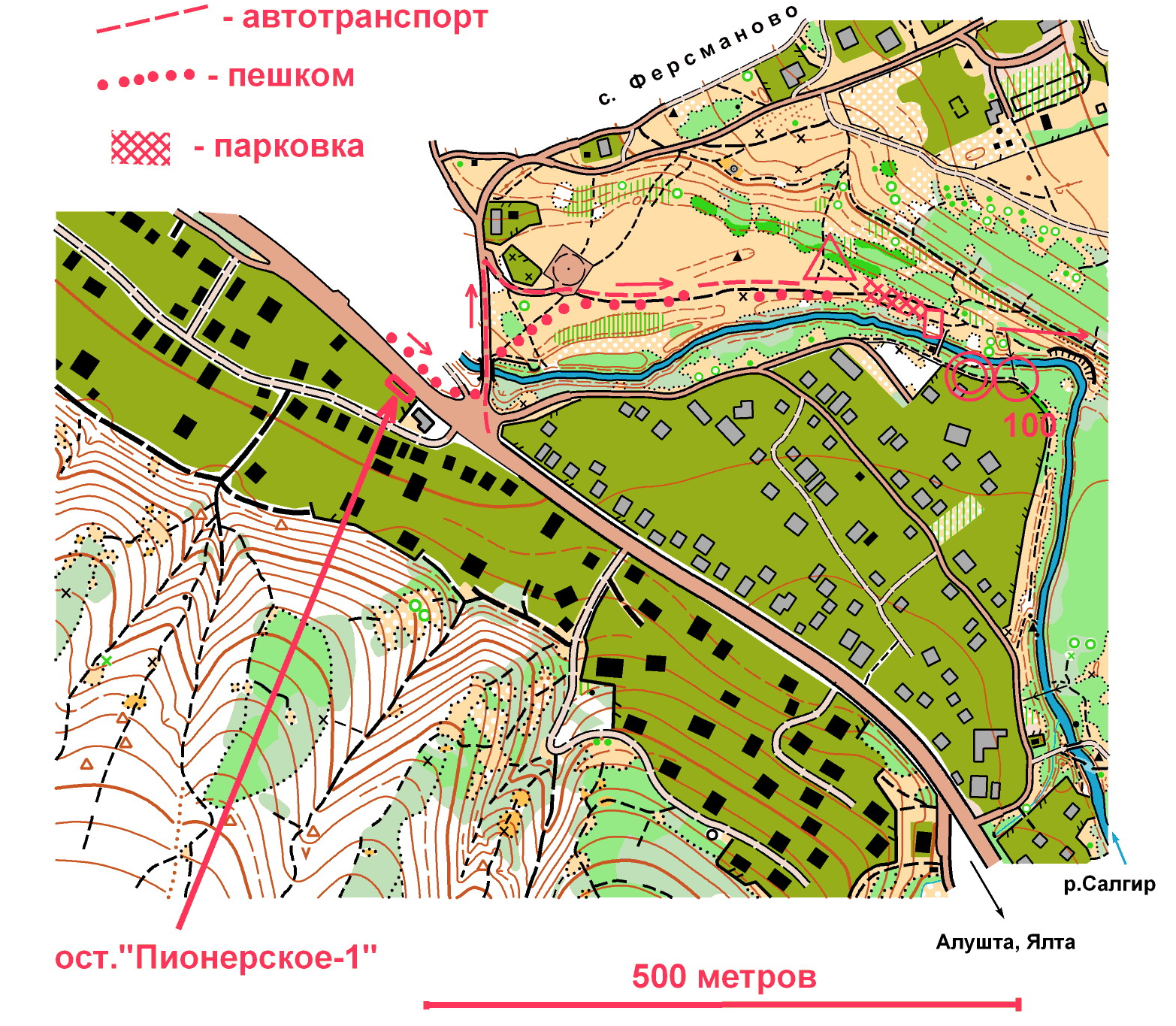 